Publicado en Nueva York el 11/03/2024 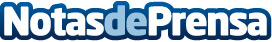 Momcozy y Arianna Criscione, jugadora profesional de fútbol y defensora del deporte femenino, se unen para la campaña del Día Internacional de la MujerLa campaña lanzó el seminario web "Más que una madre: abrazando tu yo auténtico" con la experta en salud mental perinatal, Laura Otton, el 8 de marzo, abordando las emociones y cambios de identidad en la maternidadDatos de contacto:Josefine PanMomcozy+1-855-322-1777Nota de prensa publicada en: https://www.notasdeprensa.es/momcozy-y-arianna-criscione-jugadora Categorias: Internacional Nacional Fútbol Sociedad Infantil Solidaridad y cooperación Otros deportes Consumo Bienestar http://www.notasdeprensa.es